
АДМИНИСТРАЦИЯ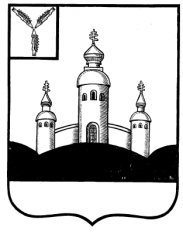 ВОСКРЕСЕНСКОГО МУНИЦИПАЛЬНОГО РАЙОНА
 САРАТОВСКОЙ ОБЛАСТИНа основании п. 5 ст. 2 Федерального закона от 20.07.2020 №239-ФЗ «О внесении изменений в Федеральный закон «Об автомобильных дорогах и о дорожной деятельности в Российской Федерации и о внесении изменений в отдельные законодательные акты Российской Федерации» в части, касающейся весового и габаритного контроля транспортных средств», руководствуясь Уставом Воскресенского муниципального района Саратовской области администрация Воскресенского муниципального района Саратовской области,ПОСТАНОВЛЯЕТ1. Постановление администрации Воскресенского муниципального района Саратовской области от 09.09.2021 № 40-н «Об утверждении административного регламента предоставления муниципальной услуги «Выдача специального разрешения на движение по автомобильным дорогам местного значения Воскресенского муниципального района Саратовской области тяжеловесного и (или) крупногабаритного транспортного средства» отменить.2. Контроль за исполнением настоящего постановления возложить на первого заместителя главы администрации по строительству, ЖКХ, транспорту и связи Д.В. Шишкина.3. Настоящее постановление вступает в силу со дня его официального опубликования.Глава Воскресенского муниципального района Саратовской области 								Д.В. ПавловПОСТАНОВЛЕНИЕ От _22.05.2023г_ № _27-н	с. ВоскресенскоеПОСТАНОВЛЕНИЕ От _22.05.2023г_ № _27-н	с. ВоскресенскоеОб отмене постановления от 09.09.2021 № 40-н  «Об утверждении административного регламента предоставления муниципальной услуги «Выдача специального разрешения на движение по автомобильным дорогам местного значения Воскресенского муниципального района Саратовской области тяжеловесного и (или) крупногабаритного транспортного средства»Об отмене постановления от 09.09.2021 № 40-н  «Об утверждении административного регламента предоставления муниципальной услуги «Выдача специального разрешения на движение по автомобильным дорогам местного значения Воскресенского муниципального района Саратовской области тяжеловесного и (или) крупногабаритного транспортного средства»